ขอเชิญชวน พุทธศาสนิกชนร่วม ทำบุญ รักษาศีล และเวียนเทียน เนื่องในวันวิสาขบูชา ณ วัดใกล้บ้าน ประวัติ "วันวิสาขบูชา ตรงกับวันขึ้น๑๕ ค่ำเดือน ๖ ความหมาย คำว่า "วิสาขบูชา" หมายถึงการบูชาในวันเพ็ญเดือน ๖ วิสาขบูชา ย่อมาจาก " วิสาขปุรณมีบูชา " แปลว่า " การบูชาในวันเพ็ญเดือนวิสาขะ " ถ้าปีใดมีอธิกมาส คือ มีเดือน ๘ สองหน ก็เลื่อนไปเป็นกลางเดือน ๗ความสำคัญ วันวิสาขบูชา เป็นวันสำคัญยิ่งทางพระพุทธศาสนา เพราะเป็นวันที่พระพุทธเจ้าประสูติ คือเกิด ได้ตรัสรู้ คือสำเร็จ ได้ปรินิพพาน คือ ดับ เกิดขึ้นตรงกันทั้ง ๓ คราวคือ๑. เมื่อเจ้าชายสิทธัตถะ ประสูติที่พระราชอุทยานลุมพินีวัน ระหว่างกรุงกบิลพัสดุ์กับเทวทหะ เมื่อเช้าวันศุกร์ ขึ้น ๑๕ ค่ำ เดือน ๖ ปีจอ ก่อนพุทธศักราช ๘๐ ปี๒. เมื่อเจ้าชายสิทธัตถะตรัสรู้ เป็นพระพุทธเจ้าเมื่อพระชนมายุ ๓๕ พรรษา ณ ใต้ร่มไม้ศรีมหาโพธิ์ ฝั่งแม่น้ำเนรัญชรา ตำบลอุรุเวลาเสนานิคม ในตอนเช้ามืดวันพุธ ขึ้น ๑๕ ค่ำ เดือน ๖ ปีระกา ก่อนพุทธศักราช ๔๕ ปี หลังจากออกผนวชได้ ๖ ปี ปัจจุบันสถานที่ตรัสรู้แห่งนี้เรียกว่า พุทธคยา เป็นตำบลหนึ่งของเมืองคยา แห่งรัฐพิหารของอินเดีย๓. หลังจากตรัสรู้แล้ว ได้ประกาศพระศาสนา และโปรดเวไนยสัตว์ ๔๕ ปี พระชนมายุได้ ๘๐ พรรษา ก็เสด็จดับขันธปรินิพพาน เมื่อวันอังคาร ขึ้น ๑๕ ค่ำ เดือน ๖ ปีมะเส็ง ณ สาลวโนทยาน ของมัลลกษัตริย์ เมืองกุสินารา แคว้นมัลละ (ปัจจุบันอยู่ในเมือง กุสีนคระ) แคว้นอุตตรประเทศ ประเทศอินเดียนับว่าเป็นเรื่องที่น่าอัศจรรย์ยิ่ง ที่เหตุการณ์ทั้ง ๓ เกี่ยวกับวิถีชีวิตของพระสัมมาสัมพุทธเจ้า ซึ่งมีช่วงระยะเวลาห่างกันนับเวลาหลายสิบปี บังเอิญเกิดขึ้นในวันเพ็ญเดือน ๖ ดังนั้นเมื่อถึงวันสำคัญ เช่นนี้ ชาวพุทธทั้งคฤหัสถ์ และบรรพชิตได้พร้อมใจกันประกอบพิธีบูชาพระพุทธองค์เป็นการพิเศษ เพื่อน้อมรำลึกถึงพระกรุณาธิคุณ พระปัญญาธิคุณ และพระบริสุทธิคุณ ของพระองค์ท่าน ผู้เป็นดวงประทีปของโลกวันวิสาขบูชา เป็นวันสำคัญสากลของสหประชาชาติคือ "วันสำคัญของโลก" ( Vesak Day )ภูมิหลัง วันวิสาขบูชา ๑. ในการประชุม International Buddhist Conference ณ กรุงโคลัมโบ ระหว่างวันที่ ๙ - ๑๔ พฤศจิกายน ๒๕๔๑ ซึ่งมีผู้แทนจากประเทศที่นับถือศาสนาพุทธจำนวนมากเข้าร่วม อาทิ บังคลาเทศ จีน ลาว เกาหลีใต้ เวียดนาม ภูฐาน อินโดนีเซีย เนปาล กัมพูชา อินเดีย ปากีสถาน และไทย ได้ตกลงกันที่จะเสนอให้สมัชชาสหประชาชาติรับรองข้อมติประกาศวัน วิสาขบูชาให้เป็นวันหยุดของสหประชาชาติ๒. ในการเยือนของประเทศต่างๆ ในอินโดจีนของรัฐมนตรีว่าการกระทรวงการต่างประเทศศรีลังกา ในปี ๒๕๔๒ ก็ได้มีการหยิบยกเรื่องนี้ขึ้นหารือ และได้รับการสนับสนุนจากประเทศต่างๆ ได้ด้วยดี๓. คณะทูตถาวรศรีลังกาประจำสหประชาชาติ ณ นครนิวยอร์กได้จัดเตรียมร่างข้อมติ และได้ขอเสียงสนับสนุนจากประเทศต่าง ๆ เพื่อให้มีการรับรองข้อมติเรื่องการประกาศให้วันวิสาขบูชาเป็นวันหยุดของสหประชาชาติในที่ประชุมสมัชชา สหประชาชาติ สมัยสามัญ ครั้งที่ ๕๔๔. โดยที่สหประชาชาติประกาศวันหยุดเป็นจำนวนมากอยู่แล้ว และจะเป็นปัญหาในเรื่องงบประมาณและการบริหารแก่ สหประชาชาติ หากประกาศให้วันวิสาขบูชาเป็นวันหยุด ศรีลังกาจึงได้ตัดสินใจที่จะเสนอร่างข้อมติ ขอให้วันวิสาขบูชาเป็นวันสำคัญสากลที่สหประชาชาติ ทั้งที่สำนักงานใหญ่ และสำนักงานต่าง ๆ แทนการเสนอให้เป็นวันหยุดซึ่ง ออท. ผู้แทนถาวรประเทศต่าง ๆ รวม ๑๖ ประเทศ ได้แก่ ศรีลังกา บังคลาเทศ ภูฐาน กัมพูชา ลาว มัลดีฟส์ มองโกเลีย พม่า เนปาล ปากีสถาน ฟิลิปปินส์ เกาหลีใต้ สเปน อินเดีย ไทย และยูเครน ได้ร่วมลงนามในหนังสือถึงประธานสมัชชาฯ เพื่อให้นำเรื่องวันวิสาขบูชาเข้าเป็นระเบียบวาระการประชุมของสมัชชาฯ๕. ต่อมาเมื่อ ๒๔ พฤศจิกายน ๒๕๔๒ General Committee ของสมัชชาฯ ได้พิจารณาเรื่องดังกล่าว โดย ออท.ผู้แทน ถาวรศรีลังกาได้กล่าวถ้อยแถลงสนับสนุนหนังสือร้องขอให้ที่ประชุมบรรจุระเบียบวาระดังกล่าว เข้าสู่การพิจารณาของที่ประชุมสมัชชาเต็มคณะ ออท.ผู้แทนถาวรไทย อินเดีย สเปน บังคลาเทศ ปากีสถาน ไซปรัส ลาว และภูฐาน ได้กล่าวถ้อย แถลงสนับสนุน ซึ่งที่ประชุม General Committee ได้มีมติให้บรรจุเรื่องนี้เข้าสู่การพิจารณาของสมัชชาเต็มคณะปัจจุบัน วันวิสาขบูชา ๑. เมื่อ ๑๕ ธันวาคม ๒๕๔๒ ที่ประชุมสมัชชาสหประชาชาติ สมัยสามัญ ครั้งที่ ๕๔ ได้พิจารณาระเบียบวาระที่ ๑๗๔ International recognition of the Day of Visak โดยการเสนอของศรีลังกา๒. ในการพิจารณา ประธานสมัชชาฯ ได้เชิญผู้แทนศรีลังกาขึ้นกล่าวนำเสนอร่างข้อมติ และเชิญผู้แทนไทย สิงคโปร์ บังคลาเทศ ภูฐาน สเปน พม่า เนปาล ปากีสถาน อินเดียขึ้นกล่าวถ้อยแถลง สรุปความว่า วันวิสาขบูชาเป็นวันสำคัญของพุทธศาสนิกชนทั่วโลก เพราะเป็นวันที่พระพุทธเจ้าประสูติ ทรงตรัสรู้ เสด็จดับขันธปรินิพพาน พระพุทธเจ้าทรงสั่งสอนให้มวลมนุษย์มีเมตตาธรรมและขันติธรรม ต่อเพื่อนมนุษย์ด้วยกัน เพื่อให้เกิดสันติสุขในสังคม อันเป็นแนวทางของ สหประชาชาติ จึงขอให้ที่ประชุมรับรองข้อมตินี้ ซึ่งเท่ากับเป็นการรับรองความสำคัญของพุทธศาสนาในองค์การสหประชาชาติ โดยถือว่าวันดังกล่าวเป็นที่สำนักงานใหญ่องค์การสหประชาชาติและที่ทำการสมัชชาจะจัดให้มีการระลึกถึง (observance) ตามความเหมาะสม๓. ที่ประชุมฯ ได้รับรองร่างข้อมติโดยฉันทามติถ้อยแถลงของเอกอัครราชทูตผู้แทนถาวรฯ ศรีลังกาประจำสหประชาชาติ ณ นครนิวยอร์ก ถ้อยแถลงของนายวรวีร์ วีรสัมพันธ์ อุปทูต คณะผู้แทนถาวรไทยประจำสหประชาชาติ ณ นครนิวยอร์กเหตุผลที่ องค์การสหประชาชาติหนดให้ วันวิสาขบูชา เป็นวันสำคัญของโลกเนื่องจากคณะกรรมมาธิการองค์การสหประชาชาติ ได้ร่วมพิจารณาและมีมติเห็นพ้องต้องกันประกาศให้วันวิสาขบูชา ถือเป็นวันสำคัญวันหนึ่งของโลกทั้งนี้ด้วยสำนึกในพระมหากรุณาธิคุณ ขององค์สมเด็จพระสัมมาสัมพุทธเจ้าว่า ทรงเป็นมหาบุรุษผู้ให้ความเมตตาต่อหมู่มวล มนุษย์ทั้งหลายในโลก จะเห็นได้จากการยกเลิกแบ่งชนชั้นวรรณะ ซึ่งเท่ากับเป็นการเลิกทาสโดยไม่มีการเสียเลือดเสียเนื้อ นอกจากนี้พระองค์ยังทรงเป็นนักอนุรักษ์สัตว์ป่าอีกด้วย กล่าวคือ ทรงสอนให้ไม่ฆ่าสัตว์ ให้รู้จักช่วยเหลือสัตว์ เหตุผลสำคัญ อีกประการหนึ่งคือ พระองค์ ทรงเปิดโอกาสให้ทุกศาสนาสามารถเข้ามาศึกษาพุทธศาสนาเพื่อพิสูจน์หาข้อเท็จจริงได้ โดย ไม่จำเป็นต้องเปลี่ยนมานับถือศาสนา พุทธและทรงสั่งสอนทุกคนโดยใช้ปัญญาธิคุณสอนโดยไม่คิดค่าตอบแทนประวัติความเป็นมาของวันวิสาขบูชาในประเทศไทย วันวิสาขบูชานี้ ปรากฏตามหลักฐานว่า ได้มีมาตั้งแต่ครั้งกรุงสุโขทัยเป็นราชธานี ซึ่งสันนิษฐานว่า คงจะได้แบบอย่าง มาจากลังกา กล่าวคือ เมื่อประมาณ พ.ศ. ๔๒๐ พระเจ้าภาติกุราช กษัตริย์แห่งกรุงลังกา ได้ประกอบพิธีวิสาขบูชาอย่าง มโหฬาร เพื่อถวายเป็นพุทธบูชา กษัตริย์ลังกาในรัชกาลต่อ ๆ มา ก็ทรงดำเนินรอยตาม แม้ปัจจุบันก็ยังถือปฏิบัติอยู่สมัยสุโขทัยนั้น ประเทศไทยกับประเทศลังกามีความสัมพันธ์ด้านพระพุทธศาสนาใกล้ชิดกันมากเพราะพระสงฆ์ชาวลังกา ได้เดินทางเข้ามาเผยแพร่พระพุทธศาสนา และเชื่อว่าได้นำการประกอบพิธีวิสาขบูชามาปฏิบัติในประเทศไทยด้วยในหนังสือนางนพมาศได้กล่าวบรรยากาศการประกอบพิธีวิสาขบูชาสมัยสุโขทัยไว้ พอสรุปใจความได้ว่า " เมื่อถึงวันวิสาขบูชา พระเจ้าแผ่นดิน ข้าราชบริพาร ทั้งฝ่ายหน้า และฝ่ายใน ตลอดทั้งประชาชนชาวสุโขทัยทั่วทุก หมู่บ้านทุกตำบล ต่างช่วยกันทำความสะอาด ประดับตกแต่งพระนครสุโขทัยเป็นการพิเศษ ด้วยดอกไม้ของหอม จุดประทีปโคมไฟแลดูสว่างไสวไปทั่วพระนคร เป็นการอุทิศบูชาพระรัตนตรัย เป็นเวลา ๓ วัน ๓ คืน พระมหากษัตริย์ และบรมวงศานุวงศ์ ก็ทรงศีล และทรงบำเพ็ญพระราชกุศลต่างๆ ครั้นตกเวลาเย็น ก็เสด็จพระราช ดำเนิน พร้อมด้วยพระบรมวงศานุวงศ์ และนางสนองพระโอษฐ์ต ลอดจนข้าราชการทั้งฝ่ายหน้า และฝ่ายใน ไปยังพระ อารามหลวง เพื่อทรงเวียนเทียนรอบพระประธานส่วนชาวสุโขทัยชวนกันรักษาศีล ฟังธรรมเทศนา ถวายสลากภัต ถวายสังฆทาน ถวายอาหารบิณฑบาต แด่พระภิกษุ สามเณรบริจาคทรัพย์แจกเป็นทานแก่คนยากจน คนกำพร้า คนอนาถา คนแก่ คนพิการ บางพวกก็ชวนกันสละทรัพย์ ปล่อยสัตว์ ๔ เท้า ๒ เท้า และเต่า ปลา เพื่อชีวิตสัตว์ให้เป็นอิสระ โดยเชื่อว่าจะทำให้คนอายุ ยืนยาวต่อไป "ในสมัยอยุธยา สมัยธนบุรี และสมัยรัตนโกสินทร์ตอนต้น ด้วยอำนาจอิทธิพลของศาสนาพราหมณ์ เข้าครอบงำประชาชนคนไทย และมีอิทธิพลสูงกว่าอำนาจของพระพุทธศาสนา จึงไม่ปรากฎหลักฐานว่า ได้มีการประกอบพิธีบูชาในวันวิสาขบูชา จนมาถึงรัชสมัยพระบาทสมเด็จพระพุทธเลิศหล้านภาลัยรัชกาลที่ ๒ แห่งกรุงรัตนโกสินทร์ (พ.ศ. ๒๓๖๐) ทรงดำริกับ สมเด็จพระสังฆราช (มี) สำนักวัดราชบูรณะ มีพระราชประสงค์จะให้ฟื้นฟู การประกอบพระราชพิธีวันวิสาขบูชาขึ้นใหม่ โดย สมเด็จพระสังฆราช ถวายพระพรให้ทรงทำขึ้น เป็นครั้งแรกในวันขึ้น ๑๔ ค่ำ ๑๕ ค่ำ และวันแรม ๑ ค่ำ เดือน ๖ พ.ศ. ๒๓๖๐ และให้จัดทำตามแบบอย่างประเพณีเดิมทุกประการ เพื่อมีพระประสงค์ให้ประชาชนประกอบการบุญการกุศล เป็นหนทางเจริญอายุ และอยู่เญ็นเป็นสุขปราศจากทุกข์โศกโรคภัย และอุปัทวันตรายต่างๆ โดยทั่วหน้ากันฉะนั้น การประกอบพิธีในวันวิสาขบูชาในประเทศไทย จึงได้รื้อฟื้นให้มีขึ้นอีกครั้งหนึ่งในรัชสมัย พระบาทสมเด็จพระพุทธเลิศหล้านภาลัย รัชกาลที่ ๒ และถือปฏิบัติมาจวบจนกระทั่งปัจจุบันการจัดงานเฉลิมฉลองในวันวิสาขบูชาที่ยิ่งใหญ่กว่าทุกยุคทุกสมัย คงได้แก่การจัดงานเฉลิมฉลอง วันวิสาขบูชา พ.ศ.๒๕๐๐ ซึ่งทางราชการเรียกว่างาน " ฉลอง ๒๕ พุทธศตวรรษ " ตั้งแต่วันที่ ๑๒ ถึง ๑๘ พฤษภาคม รวม ๗ วัน ได้จัดงานส่วนใหญ่ขึ้นที่ท้องสนามหลวง ส่วนสถานที่ราชการ และวัดอารามต่างๆ ประดับธงทิวและโคมไฟสว่างไสวไปทั่วพระ ราชอาณาจักร ประชาชนถือศีล ๕ หรือศีล ๘ ตามศรัทธาตลอดเวลา ๗ วัน มีการอุปสมบทพระภิกษุสงฆ์รวม ๒,๕๐๐ รูป ประชาชน งดการฆ่าสัตว์ และงดการดื่มสุรา ตั้งแต่วันที่ ๑๒ ถึง ๑๔ พฤษภาคม รวม ๓ วัน มีการก่อสร้าง พุทธมณฑล จัดภัตตาหาร เลี้ยงพระภิกษุสงฆ์วันละ ๒,๕๐๐ รูป ตั้งโรงทานเลี้ยงอาหารแก่ประชาชน วันละ ๒๐๐,๐๐๐ คน เป็นเวลา ๓ วัน ออกกฎหมาย สงวนสัตว์ป่าในบริเวณนั้น รวมถึงการฆ่าสัตว์ และจับสัตว์ในบริเวณวัด และหน้าวัดด้วย และได้มีการปฏิบัติธรรมอันยิ่งใหญ่ อย่างพร้อมเพรียงกัน เป็นกรณีพิเศษ ในวันวิสาขบูชา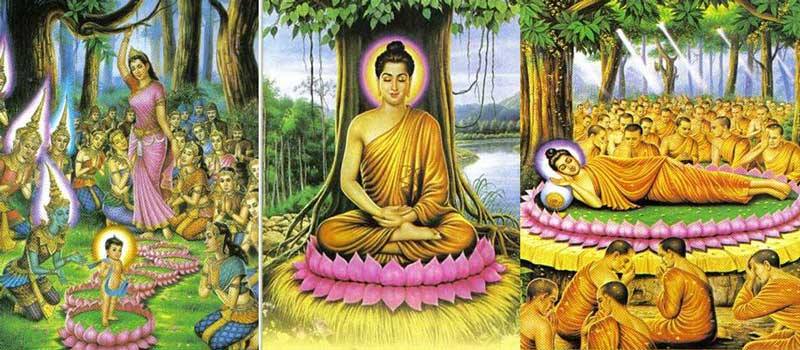 